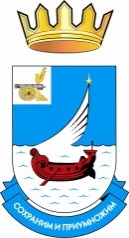 СОВЕТ ДЕПУТАТОВ ТРЕТЬЕГО СОЗЫВАМАЛЬЦЕВСКОГО СЕЛЬСКОГО ПОСЕЛЕНИЯГАГАРИНСКОГО РАЙОНА СМОЛЕНСКОЙ ОБЛАСТИРЕШЕНИЕот 15 апреля   2019 года				№7О внесение изменений вПоложение о земельном налогена территории муниципального образованияМальцевское сельское поселениеГагаринского района Смоленской области,утвержденное решением Совета депутатовМальцевского сельского поселенияот 13.11.2014г. №25Рассмотрев  Протест Гагаринской межрайонной прокуратуры  от 22.03.19 г. № 01-10-19 , в соответствии с Главой 31 Налогового кодекса Российской Федерации, Федеральным законом от 30.09.2017 № 286-ФЗ «О внесении изменений в часть вторую Налогового кодекса Российской Федерации и отдельные законодательные акты Российской Федерации», Федеральным законом от 03.08.2018 № 334-ФЗ «О внесении  изменений в ст. 52 части первой и часть вторую Налогового кодекса  Российской Федерации», от 30.10.2018 г. № 378-ФЗ « О внесении изменений в статью 391 и 407 части второй Налогового кодекса Российской Федерации» , Уставом Мальцевского сельского поселения Гагаринского района Смоленской области, рассмотрев Протест Гагаринской межрайонной прокуратуры , Совет депутатов Мальцевского сельского поселения Гагаринского района Смоленской области РЕШИЛ:1.Внести в Положение о земельном налоге на территории муниципального образования Мальцевское сельское поселение Гагаринского района Смоленской области, утвержденное решением Совета депутатов Мальцевского сельского поселения Гагаринского района Смоленской области от 13.11.2014г. №25 (в редакции решений от 05.02.2015г. №4, от 03.12.2015г. №16, от 30.05.2016г. №20, от 25.07.2016г. №25, 15.02.2017г. №5,21.07.2017 г. № 23,от 26.02.2018 г. № 3 ) следующие изменения:1. В статье 5:1.1. абзац 1части 1 статьи 5  изложить в следующей редакции:«Налоговая база определяется в отношении каждого земельного участка как его кадастровая стоимость, указанная в Едином государственном реестре недвижимости по  состоянию на 1 января года, являющегося налоговым периодом, с учетом особенностей, предусмотренных  ст. 391 НК »;1.2. абзац 4 части 1 статьи 5 исключить ;1.3. абзац  5 статьи 5 изложить в следующей редакции:   « Изменение кадастровой стоимости земельного участка в течение налогового периода не учитывается при определении налоговой базы в этом и предыдущих налоговых периодах, если иное не предусмотрено настоящим пунктом»;1.4. абзац  6 статьи 5 изложить в следующей редакции:«Изменение кадастровой стоимости земельного участка вследствие изменения качественных и (или) количественных характеристик земельного участка учитывается при определении налоговой базы со дня внесения в Единый государственный реестр недвижимости сведений, являющихся основанием для определения кадастровой стоимости»;1.5. абзац  7 статьи 5 изложить в следующей редакции:«В случае изменения кадастровой стоимости земельного участка на основании установления его рыночной стоимости по решению комиссии по рассмотрению споров о результатах определения кадастровой стоимости или решению суда сведения о кадастровой стоимости, установленной решением указанной комиссии или решением суда, внесенные в Единый государственный реестр недвижимости, учитываются при определении налоговой базы начиная с даты начала применения для целей налогообложения кадастровой стоимости, являющейся предметом оспаривания».1.6. статью 5 дополнить абзацем следующего содержания:«В случае изменения кадастровой стоимости земельного участка вследствие исправления технической ошибки в сведениях Единого государственного реестра недвижимости о величине кадастровой стоимости, а также в случае уменьшения кадастровой стоимости в связи с исправлением ошибок, допущенных при определении кадастровой стоимости, пересмотром кадастровой стоимости по решению комиссии по рассмотрению споров о результатах определения кадастровой стоимости или решению суда в случае недостоверности сведений, использованных при определении кадастровой стоимости, сведения об измененной кадастровой стоимости, внесенные в Единый государственный реестр недвижимости, учитываются при определении налоговой базы начиная с даты начала применения для целей налогообложения сведений об изменяемой кадастровой стоимости»;1.7 в части 5 статьи 5 после слов «детей инвалидов» дополнить словами « инвалидов детства»1.8. часть 5 статьи 5 дополнить пунктом 9 следующего содержания:  «9) физических лиц, соответствующих условиям, необходимым для назначения пенсии в соответствии с законодательством Российской Федерации, действовавшим на 31 декабря 2018 года»2. В статье 11:2.1. часть 4 статьи 11 изложить в следующей редакции:	«4. Налогоплательщики, в отношении которых отчетный период определен как квартал, исчисляют суммы авансовых платежей по налогу по истечении первого, второго и третьего квартала текущего налогового периода как одну четвертую соответствующей налоговой ставки процентной доли кадастровой стоимости земельного участка »;2.2. в части 5.1 статьи 11 слова «вида разрешенного использования земельного участка, его перевода из одной категории земель в другую и (или) изменение площади» заменить словами « на качественных и (или)количественных характеристик»;2.3. в части 6 статьи 11  слова « с месяца» заменить  словами « со дня»        3. Настоящее решение вступает в силу по истечении одного месяца со дня его официального опубликования, но не ранее 1-ого числа очередного налогового периода  по налогу. Глава муниципального образованияМальцевское сельское поселениеГагаринского района Смоленской области 				Л.А. Фелнер                                                                                                                         Приложение к решению Совета депутатовМальцевского сельского поселенияот 13.11.2014 г. № 25(в редакции решений от 05.02.2015г. №4,от 03.12.2015г. №16, от 30.05.2016г. №20,от 25.07.2016г. №25, от 15.02.2017г. №5,от 21.07.2017г. №23, 26.02.2018 г. №3, от 15.04.2019 г. № 7)ПОЛОЖЕНИЕО ЗЕМЕЛЬНОМ НАЛОГЕна территории муниципального образования  Мальцевское сельскоепоселение Гагаринского  района Смоленской  областиСтатья 1. Общие положения.Настоящим Положением в соответствии с Налоговым кодексом Российской Федерации на территории муниципального образования Мальцевское сельское поселение Гагаринского района Смоленской области (далее- поселение) определяются ставки, порядок и сроки уплаты налога,  налоговые льготы, а также порядок и сроки представления налогоплательщиками документов, подтверждающих право на уменьшение налоговой базы.(ст.1. в редакции решения Совета депутатов Мальцевского сельского поселения Гагаринского района Смоленской области от    26 . 02.2018 г. № 3).Статья 2. Налогоплательщики.1.Налогоплательщиками налога (далее в настоящем Положении – налогоплательщиками) признаются организации и физические лица, обладающие земельными участками, признаваемыми объектами налогообложения в соответствии со ст.389 НК на праве собственности, праве постоянного (бессрочного) пользования или праве пожизненного наследуемого владения. 2. Не признаются налогоплательщиками организации и физические лица в отношении земельных участков, находящихся у них на праве безвозмездного пользования, в том числе праве безвозмездного срочного пользования или переданных им по договору аренды.(пункт 2 в редакции решения Совета депутатов Мальцевского сельского поселения Гагаринского района Смоленской области от 03.12.2015г. №16).Статья 3. Объект налогообложения.1. Объектом налогообложения признаются земельные участки, расположенные в пределах муниципального образования Мальцевское сельское поселение Гагаринского района Смоленской области, на территории которого введен налог.2. Не признаются объектом налогообложения:1) земельные участки, изъятые из оборота в соответствии с законодательством Российской Федерации;2) земельные участки, ограниченные в обороте в соответствии с законодательством Российской Федерации, которые заняты особо ценными объектами культурного наследия народов Российской Федерации, объектами, включенными в Список всемирного наследия, историко-культурными заповедниками, объектами археологического наследия, музеями-заповедниками;(пункт 2 в редакции решения Совета депутатов Мальцевского сельского поселения Гагаринского района Смоленской области от 05.02.2015г. №4) 3) земельные участки из состава земель лесного фонда;4) земельные участки, ограниченные в обороте в соответствии с законодательством Российской Федерации, занятые находящимися в государственной собственности водными объектами в составе водного фонда;5) земельные участки, входящие в состав общего имущества многоквартирного дома.Статья 4. Налоговая база.1. Налоговая база определяется как кадастровая стоимость земельных участков, признаваемых объектом налогообложения в соответствии со статьей 389 Налогового кодекса Российской Федерации и статьей 3 настоящего Положения.2. Кадастровая стоимость земельного участка определяется в соответствии с земельным законодательством Российской Федерации.Статья 5. Порядок определения налоговой базы.1. «Налоговая база определяется в отношении каждого земельного участка как его кадастровая стоимость, указанная в Едином государственном реестре недвижимости по  состоянию на 1 января года, являющегося налоговым периодом, с учетом особенностей, предусмотренных  ст. 391 НК »(пункт 1 в редакции решения Совета депутатов Мальцевского сельского поселения Гагаринского района Смоленской области от 15.04.2019 г. №7).В отношении земельного, участка, образованного в течение налогового периода, налоговая база в данном налоговом периоде определяется  как его кадастровая стоимость на день внесения в Единый государственный реестр недвижимости сведений, являющихся основанием для определения кадастровой стоимости такого земельного участка.(абзац 2 в редакции решения Совета депутатов Мальцевского сельского поселения Гагаринского района Смоленской области от 15.02.2017г. №5).Налоговая база в отношении земельного участка, находящегося на территориях нескольких муниципальных образований определяется по каждому муниципальному образованию. При этом налоговая база в отношении доли земельного участка расположенного в границах соответствующего муниципального образования, определяется как доля кадастровой стоимости всего земельного участка пропорциональная указанной доле земельного участка. (абзац 4 утратил силу  решением Совета депутатов Мальцевского сельского поселения Гагаринского района Смоленской области от 15.04.2019 г. №7 ); Изменение кадастровой стоимости земельного участка в течение налогового периода не учитывается при определении налоговой базы в этом и предыдущих налоговых периодах, если иное не предусмотрено настоящим пунктом.(абзац 5 в редакции решения Совета депутатов Мальцевского сельского поселения Гагаринского района Смоленской области от 15.04.2019г. №7 ).Изменение кадастровой стоимости земельного участка вследствие изменения качественных и (или) количественных характеристик земельного участка учитывается при определении налоговой базы со дня внесения в Единый государственный реестр недвижимости сведений, являющихся основанием для определения кадастровой стоимости.(абзац 6 в редакции решения Совета депутатов Мальцевского сельского поселения Гагаринского района Смоленской области от 15.04.2019г. №7).В случае изменения кадастровой стоимости земельного участка на основании установления его рыночной стоимости по решению комиссии по рассмотрению споров о результатах определения кадастровой стоимости или решению суда сведения о кадастровой стоимости, установленной решением указанной комиссии или решением суда, внесенные в Единый государственный реестр недвижимости, учитываются при определении налоговой базы начиная с даты начала применения для целей налогообложения кадастровой стоимости, являющейся предметом оспаривания.(абзац 7 в редакции решения Совета депутатов Мальцевского сельского поселения Гагаринского района Смоленской области от 15.02.2017г. №5).В случае изменения кадастровой стоимости земельного участка вследствие исправления технической ошибки в сведениях Единого государственного реестра недвижимости о величине кадастровой стоимости, а также в случае уменьшения кадастровой стоимости в связи с исправлением ошибок, допущенных при определении кадастровой стоимости, пересмотром кадастровой стоимости по решению комиссии по рассмотрению споров о результатах определения кадастровой стоимости или решению суда в случае недостоверности сведений, использованных при определении кадастровой стоимости, сведения об измененной кадастровой стоимости, внесенные в Единый государственный реестр недвижимости, учитываются при определении налоговой базы начиная с даты начала применения для целей налогообложения сведений об изменяемой кадастровой стоимости.(абзац 8 введен  решением Совета депутатов Мальцевского сельского поселения Гагаринского района Смоленской области от   15 .04.2019 г. № 7 ).2. Налоговая база определяется отдельно в отношении долей в праве общей собственности на земельный участок, в отношении которых налогоплательщиками признаются разные лица либо установлены различные налоговые ставки.3. Налогоплательщики-организации определяют налоговую базу самостоятельно на основании сведений Единого государственного реестра недвижимости  о каждом земельном участке, принадлежащем им на праве собственности или праве постоянного (бессрочного) пользования. (пункт 3 в редакции решения Совета депутатов Мальцевского сельского поселения Гагаринского района Смоленской области от 15.02.2017г. №5).(абзац утратил силу  решением Совета депутатов Мальцевского сельского поселения Гагаринского района Смоленской области от 03.12.2015г. №16);4. Для налогоплательщиков - физических лиц налоговая база определяется налоговыми органами на основании сведений, которые представляются в налоговые органы органами, осуществляющими государственный кадастровый учет и государственную регистрацию прав на недвижимое имущество. (пункт 4 в редакции решения Совета депутатов Мальцевского сельского поселения Гагаринского района Смоленской области от 03.12.2015г. №16);(пункт 4 в редакции решения Совета депутатов Мальцевского сельского поселения Гагаринского района Смоленской области от 15.02.2017г. №5).5. Налоговая база уменьшается на величину кадастровой стоимости 600 квадратных метров площади земельного участка, находящегося в собственности, постоянном (бессрочном) пользовании или пожизненном наследуемом владении налогоплательщиков, относящихся к одной из следующих категорий:(абзац 1 в редакции решения Совета депутатов Мальцевского сельского поселения Гагаринского района Смоленской области от 26  .02.2018г. №3  ).1) Героев Советского Союза, Героев Российской Федерации, полных кавалеров ордена Славы;2) инвалидов I и II групп инвалидности;3) инвалидов с детства, детей инвалидов(редакции решения Совета депутатов Мальцевского сельского поселения Гагаринского района Смоленской области от 15.04.2019г. №7).4) ветеранов и инвалидов боевых действий;(пп. 4 в редакции решения Совета депутатов Мальцевского сельского поселения Гагаринского района Смоленской области от 30.05.2016г. №20).5) физических лиц, имеющих право на получение социальной поддержки в соответствии с Законом Российской Федерации "О социальной защите граждан, подвергшихся воздействию радиации вследствие катастрофы на Чернобыльской АЭС" (в редакции Закона Российской Федерации от 18 июня 1992 года N 3061-1), а также в соответствии с Федеральным законом от 26 ноября 1998 года N 175-ФЗ "О социальной защите граждан Российской Федерации, подвергшихся воздействию радиации вследствие аварии в 1957 году на производственном объединении "Маяк" и сбросов радиоактивных отходов в реку Теча"; и в соответствии с Федеральным законом от 10 января 2002 года № 2-ФЗ « О социальных гарантиях граждан подвергшимся радиационному воздействию вследствие ядерных испытаний на Семипалатинском полигоне»6) физических лиц, принимавших в составе подразделений особого риска непосредственное участие в испытаниях ядерного и термоядерного оружия, ликвидации аварий ядерных установок на средствах вооружения и военных объектах;7) физических лиц, получивших или перенесших лучевую болезнь или ставших инвалидами в результате испытаний, учений и иных работ, связанных с любыми видами ядерных установок, включая ядерное оружие и космическую технику.8) пенсионеров, получающих пенсии, назначаемые в порядке, установленном пенсионным законодательством, а также лиц, достигших возраста 60 и 55 лет (соответственно мужчины и женщины), которым в соответствии с законодательством Российской Федерации выплачивается ежемесячное пожизненное содержание.(абзац 8 введен  решением Совета депутатов Мальцевского сельского поселения Гагаринского района Смоленской области от   26 .02.2018г. № 3 ).9)   физических лиц, соответствующих условиям, необходимым для назначения пенсии в соответствии с законодательством Российской Федерации, действовавшим на 31 декабря 2018 года»(абзац 9 введен  решением Совета депутатов Мальцевского сельского поселения Гагаринского района Смоленской области от   15 .04.2019 г. № 7 ).6. (пункт 6 утратил силу в соответствии с решением Совета депутатов Мальцевского сельского поселения Гагаринского района Смоленской области от 26.02.2018 г. № 3)6.1. Уменьшение налоговой базы в соответствии с пунктом 5 настоящей статьи (налоговый вычет) производится в отношении одного земельного участка по выбору налогоплательщика.Уведомление о выбранном земельном участке, в отношении которого применяется налоговый вычет, представляется налогоплательщиком в налоговый орган по своему выбору до 1 ноября года, являющегося налоговым периодом, начиная с которого в отношении указанного земельного участка применяется налоговый вычет.Налогоплательщик, представивший в налоговый орган уведомление о выбранном земельном участке, не вправе после 1 ноября года, являющегося налоговым периодом, начиная с которого в отношении указанного земельного участка применяется налоговый вычет, представлять уточненное уведомление с изменением земельного участка, в отношении которого в указанном налоговом периоде применяется налоговый вычет.При непредставлении налогоплательщиком, имеющим право на применение налогового вычета, уведомления о выбранном земельном участке налоговый вычет предоставляется в отношении одного земельного участка с максимальной исчисленной суммой налога.Форма уведомления утверждается федеральным органом исполнительной власти, уполномоченным по контролю и надзору в области налогов и сборов.(пункт  6.1. введен  решением Совета депутатов Мальцевского сельского поселения Гагаринского района Смоленской области от  26 .02.2018г. №3  )7. В случае, если при применении налогового вычета в соответствии с настоящей статьей налоговая база принимает отрицательное значение, в целях исчисления налога такая налоговая база принимается равной нулю.(пункт 7 в редакции решения Совета депутатов Мальцевского сельского поселения Гагаринского района Смоленской области от    26 .02.2018 г. №3 ) Статья 6. Порядок и сроки предоставления налогоплательщиками документов, подтверждающих право на уменьшение налогооблагаемой базы.(статья 6 утратила силу решением Совета депутатов Мальцевского сельского поселения Гагаринского района Смоленской области от 25.07.2016г. №25)Статья 7. Особенности определения налоговой базы в отношении земельных участков, находящихся в общей собственности.1. Налоговая база в отношении земельных участков, находящихся в общей долевой собственности, определяется для каждого из налогоплательщиков, являющихся собственниками данного земельного участка, пропорционально его доле в общей долевой собственности.2. Налоговая база в отношении земельных участков, находящихся в общей совместной собственности, определяется для каждого из налогоплательщиков, являющихся собственниками данного земельного участка, в равных долях.3. Если при приобретении здания, сооружения, или другой недвижимости к приобретателю (покупателю) в соответствии с законом или договором переходит право собственности на ту часть земельного участка, которая занята недвижимостью и необходима для ее использования, налоговая база в отношении данного земельного участка для указанного лица определяется пропорционально его доле в праве собственности на данный земельный участок.Если приобретателями (покупателями) здания, сооружения или другой недвижимости выступают несколько лиц, налоговая база в отношении части земельного участка, которая занята недвижимостью и необходима для ее использования, для указанных лиц определяется пропорционально их доле в праве собственности (в площади) на указанную недвижимость.Статья 8. Налоговый период.1.Налоговым периодом признается календарный год.2. Отчетными периодами для налогоплательщиков – организаций признаются первый квартал, второй квартал и третий квартал календарного года.(пункт 2 введен решением Совета депутатов Мальцевского сельского поселения Гагаринского района Смоленской области от 03.12.2015г. №16).Статья 9. Налоговая ставка.1) 0,1 процента от кадастровой стоимости участка - в отношении земельных участков для размещения домов многоэтажной жилой застройки;2) 0,3 процента от кадастровой стоимости участка – в отношении земельных участков: отнесенных к землям сельскохозяйственного назначения или к землям в составе зон сельскохозяйственного использования в поселениях и используемых для сельскохозяйственного производства; занятых жилищным фондом и  объектами инженерной инфраструктуры жилищно-коммунального комплекса (за исключением доли в праве на земельный участок, приходящейся на объект, не относящийся к жилищному фонду и к объектам инженерной инфраструктуры жилищно-коммунального комплекса) или приобретенных (предоставленных) для жилищного строительства;приобретенных (предоставленных) для личного подсобного хозяйства, садоводства, огородничества или животноводства;для размещения домов индивидуальной застройки;ограниченных в обороте в соответствии с законодательством Российской Федерации, предоставленные для обеспечения обороны, безопасности и таможенных нужд;(пп.6 исключен решением Совета депутатов Мальцевского сельского поселения Гагаринского района Смоленской области от 21.07.2017г. №23).3) 1,5 процента от кадастровой стоимости участка – в отношении земельных участков: отнесенных к землям сельскохозяйственного назначения или к землям в составе сельскохозяйственного использования в поселениях и используемых для сельскохозяйственного производства, не используемые по назначению;для размещения объектов торговли, общественного питания, бытового обслуживания;предназначенные для размещения производственных и административных зданий, строений, сооружений промышленности, коммунального хозяйства, материально-технического, продовольственного снабжения, сбыта и заготовок; прочих земельных участков.(пункт 3 в редакции решения Совета депутатов Мальцевского сельского поселения Гагаринского района Смоленской области от 21.07.2017г. №23). 2. В случае, если налоговые ставки не определены нормативными правовыми актами Мальцевского сельского поселения, то применяются предельные значения ставок, предусмотренных п.1 ст.394 Налогового кодекса Российской Федерации.Статья 10. Налоговые льготы. (статья 10 в редакции решения Совета депутатов Мальцевского сельского поселения Гагаринского района Смоленской области от 30.05.2016г. №20).На территории муниципального образования Мальцевское сельское поселение Гагаринского района Смоленской области от налогообложения освобождаются налогоплательщики определенные статьей 395 Налогового кодекса Российской Федерации, а также:1) органы местного самоуправления, муниципальные бюджетные учреждения;2) многодетные семьи;3) дети-сироты, оставшиеся без попечения родителей;4) почетные жители муниципального образования;5) ветераны и инвалиды Великой Отечественной войны;6) государственные бюджетные учреждения, созданные Смоленской областью в целях распоряжения объектами государственной собственности Смоленской области.(пункт 6 введен решением Совета депутатов Мальцевского сельского поселения Гагаринского района Смоленской области от 21.07.2017г. №23). Статья 11. Порядок исчисления налога и авансовых платежей по налогу.(статья 11 в редакции решения Совета депутатов Мальцевского сельского поселения Гагаринского района Смоленской области от 05.02.2015г. №4). 1.Сумма налога исчисляется по истечении налогового периода как соответствующая налоговой ставке процентная доля налоговой базы, если иное не предусмотрено пунктами 9 и 10 настоящей статьи.(пункт 1 в редакции решения Совета депутатов Мальцевского сельского поселения Гагаринского района Смоленской области от 05.02.2015г. №4). 2. Налогоплательщики-организации исчисляют сумму налога (сумму авансовых платежей по налогу) самостоятельно.(абзац утратил силу решением Совета депутатов Мальцевского сельского поселения Гагаринского района Смоленской области от 03.12.2015г. №16).(абзац утратил силу решением Совета депутатов Мальцевского сельского поселения Гагаринского района Смоленской области от 03.12.2015г. №16).Сумма налога, подлежащая уплате в бюджет налогоплательщиками – физическими лицами, исчисляется налоговыми органами.(абзац введен решением Совета депутатов Мальцевского сельского поселения Гагаринского района Смоленской области от 03.12.2015г. №16).3. Сумма налога, подлежащая уплате в бюджет по итогам налогового периода, определяется как разница между суммой налога, исчисленной в соответствии с пунктом 1 настоящей статьи, и суммами, подлежащих уплате в течение налогового периода авансовых платежей по налогу.4. Налогоплательщики, в отношении которых отчетный период определен как квартал, исчисляют суммы авансовых платежей по налогу по истечении первого, второго и третьего квартала текущего налогового периода как одну четвертую соответствующей налоговой ставки процентной доли кадастровой стоимости земельного участка ; (пункт 4 в редакции решения Совета депутатов Мальцевского сельского поселения Гагаринского района Смоленской области от 15.04.2019г. №7).5. В случае возникновения (прекращения) у налогоплательщика в течение налогового (отчетного) периода права собственности (постоянного (бессрочного) пользования, пожизненного наследуемого владения) на земельный участок (его долю) исчисление суммы налога (суммы авансового платежа по налогу) в отношении данного земельного участка производится с учетом коэффициента, определяемого как отношение числа полных месяцев, в течение которых этот земельный участок находился в собственности (постоянном (бессрочном) пользовании, пожизненном наследуемом владении) налогоплательщика, к числу календарных месяцев в налоговом (отчетном) периоде.Если возникновение права собственности (постоянного (бессрочного) пользования, пожизненного наследуемого владения) на земельный участок (его долю) произошло до 15-го числа соответствующего месяца включительно или прекращение указанного права произошло после 15-го числа соответствующего месяца, за полный месяц принимается месяц возникновения (прекращения) указанного права. Если возникновение права собственности (постоянного (бессрочного) пользования, пожизненного наследуемого владения) на земельный участок (его долю) произошло после 15-го числа соответствующего месяца или прекращение указанного права произошло до 15-го числа соответствующего месяца включительно, месяц возникновения (прекращения) указанного права не учитывается при определении коэффициента, указанного в настоящем пункте.   5.1. В случае изменения в течение налогового (отчетного) периода качественных и (или) количественных характеристик, исчисление суммы налога (суммы авансового платежа по налогу) в отношении такого земельного участка производится с учетом коэффициента, определяемого в порядке, аналогичном установленному пунктом 5 настоящей статьи»; (пункт  5.1. введен  решением Совета депутатов Мальцевского сельского поселения Гагаринского района Смоленской области от    26 .02.2018г. №3  )(пункт 5.1. в редакции   решения Совета депутатов Мальцевского сельского поселения Гагаринского района Смоленской области от   15 .04.2019 г. № 7 ).6. В отношении земельного участка (его доли), перешедшего (перешедшей) по наследству к физическому лицу, налог исчисляется начиная со дня  открытия наследства.(пункт 6  в редакции   решения Совета депутатов Мальцевского сельского поселения Гагаринского района Смоленской области от   15 .04.2019 г. № 7 ).7. Налогоплательщики - физические лица, имеющие право на налоговые льготы, в том числе в виде налогового вычета, установленные законодательством о налогах и сборах, представляют в налоговый орган по своему выбору заявление о предоставлении налоговой льготы, а также вправе представить документы, подтверждающие право налогоплательщика на налоговую льготу.(абзац 1. в редакции решения Совета депутатов Мальцевского сельского поселения Гагаринского района Смоленской области от 26 .02.2018г. №3) Подтверждение права налогоплательщика на налоговую льготу осуществляется в порядке, аналогичном порядку, предусмотренному пунктом 3 статьи 361.1 НК РФ.(абзац 2. введен решением Совета депутатов Мальцевского сельского поселения Гагаринского района Смоленской области от 26.02.2018г. №3)Форма заявления о предоставлении налоговой льготы и порядок ее заполнения, формат представления такого заявления в электронной форме утверждаются федеральным органом исполнительной власти, уполномоченным по контролю и надзору в области налогов и сборов(абзац 3. введен решением Совета депутатов Мальцевского сельского поселения Гагаринского района Смоленской области от 26.02.2018г. №3)В случае возникновения (прекращения) у налогоплательщиков в течение налогового (отчетного) периода права на налоговую льготу исчисление суммы налога (суммы авансового платежа по налогу) в отношении земельного участка, по которому предоставляется право на налоговую льготу, производится с учетом коэффициента, определяемого как отношение числа полных месяцев, в течение которых отсутствует налоговая льгота, к числу календарных месяцев в налоговом (отчетном) периоде. При этом месяц возникновения права на налоговую льготу, а также месяц прекращения указанного права принимается за полный месяц.(абзац 1. в редакции решения Совета депутатов Мальцевского сельского поселения Гагаринского района Смоленской области от 26.02.2018г. №3)8. По результатам проведения государственной кадастровой оценки земель сведения о кадастровой стоимости земельных участков предоставляются налогоплательщиками в порядке, определенном уполномоченным Правительством Российской Федерации федеральным органом исполнительной власти.(пункт 8 в редакции решения Совета депутатов Мальцевского сельского поселения Гагаринского района Смоленской области от 05.02.2015г. №4) ;9. В отношении земельных участков, приобретенных в собственность физическими и юридическими лицами на условиях осуществления на них жилищного строительства, за исключением индивидуального жилищного строительства, осуществляемого физическими лицами исчисление суммы налога (суммы авансовых платежей по налогу) производится с учетом коэффициента 2 в течение трехлетнего срока строительства начиная с даты государственной регистрации прав на данные земельные участки вплоть до государственной регистрации прав на построенный объект недвижимости. В случае завершения такого жилищного строительства и государственной  регистрации прав на построенный объект недвижимости до истечения трехлетнего срока строительства сумма налога, уплаченного за этот период сверх суммы налога, исчисленной с учетом коэффициента 1, признается суммой излишне уплаченного налога и подлежит зачету (возврату) налогоплательщику в общеустановленном порядке.(абзац в редакции решения Совета депутатов Мальцевского сельского поселения Гагаринского района Смоленской области от 03.12.2015г. №16).В отношении земельных участков, приобретенных (предоставленных) в собственность физическими и юридическими лицами на условиях осуществления на них жилищного строительства, за исключением индивидуального жилищного строительства, осуществляемого физическими лицами, исчисление суммы налога (суммы авансовых платежей по налогу) производится с учетом коэффициента 4 в течение периода, превышающего трехлетний срок строительства, вплоть до даты государственной регистрации прав на построенный объект недвижимости.(абзац  в редакции решения Совета депутатов Мальцевского сельского поселения Гагаринского района Смоленской области от 03.12.2015г. №16).10. В отношении земельных участков, приобретенных(предоставленных) в собственность физическими лицами для индивидуального жилищного строительства, исчисление суммы налога  производится с учетом коэффициента 2 в течение по истечении 10 лет с даты государственной регистрации прав на данные земельные участки вплоть до государственной регистрации прав на построенный объект недвижимости.Статья 12. Порядок и сроки уплаты налога и авансовых платежей по налогу.1. Уплата налога физическими лицами производится на основании налогового уведомления, направленного налоговыми органами о подлежащей уплате суммы налога, в срок не позднее 1 декабря года, следующего за истекшим налоговым периодом.(абзац в редакции решения Совета депутатов Мальцевского сельского поселения Гагаринского района Смоленской области от 03.12.2015г. №16).Направление налогового уведомления допускается не более чем за три налоговых периода, предшествующих календарному году его направления.Налогоплательщики, указанные в абзаце первом настоящего пункта, уплачивают налог не более чем за три налоговых периода, предшествующих календарному году направления налогового уведомления, указанного в абзаце втором настоящего пункта.Возврат (зачет) суммы излишне уплаченного (взысканного) налога в связи с перерасчетом суммы налога осуществляется за период такого перерасчета в порядке установленном статьями 78 и 79 НК РФ. 2. Уплата налога для налогоплательщиков – организаций производится авансовыми платежами в срок не позднее последнего числа месяца, следующего за истекшим отчетным периодом (до 01 мая, до 01 августа и до 01 ноября). Разница между суммой налога, подлежащей уплате по итогам налогового периода, и суммами налога, исчисленными и уплаченными в течение налогового периода, подлежит уплате в срок не позднее 15 февраля  года, следующего за истекшим налоговым периодом.(пункт 2 в редакции решения Совета депутатов Мальцевского сельского поселения Гагаринского района Смоленской области от 03.12.2015г. №16).